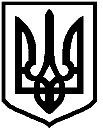 НАРОДНИЙ ДЕПУТАТ УКРАЇНИ01008, м. Київ, вул. Грушевського, 5, hryvko@rada.gov.ua№___________                                                                                         «___» ________ 2020 р.Верховна Рада УкраїниВідповідно до частини першої статті 93 Конституції України та статті 12 Закону України «Про статус народного депутата України» вношу на розгляд Верховної Ради України проект Закону України «Про внесення змін до Закону України «Про приватизацію державного і комунального майна» щодо захисту інтересів територіальних громад».На пленарному засіданні Верховної  Ради  України даний проект буде представляти народний депутат України Гривко С.Д.Додатки: Проект Закону України – на 3 арк.;Пояснювальна записка до проекту – на 3 арк.;Порівняльна таблиця – на 6 арк.;Проект Постанови – на 1 арк.;Список членів авторського колективу проекту – на 1 арк.;Електронні файли зазначених документів.Народний депутат України                                                  С.Д.  Гривко (посв. №110)